Université Ibn Khaldoun – Tiaret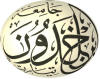 Faculté des Sciences de la MatièreDépartement de ChimieEmploi du Temps/Master1: Chimie des Matériaux/S1: 2021-2022Salle 217du: 24.10.2021 au 04.11.2021Responsable de spécialité: Mr. MOUMENE Taqiyeddine                                                                                   Chef de Département8H00- -------- 9H009H00--------------10H0010H00---------11H0011H00-----12H0013H30-----14H3014H30-----15H30DimancheChimie OrganométalliquesCoursMr DAHOChimie OrganométalliquesCoursMr DAHOCristallochimie : Chimie inorganique et moléculaire CoursMlle DAHANECristallochimie : Chimie inorganique et moléculaire CoursMlle DAHANECristallochimie : Chimie inorganique et moléculaire TDMlle DAHANECristallochimie : Chimie inorganique et moléculaire TDMlle DAHANELundiThermodynamique statistiqueCoursMr. BADAOUIThermodynamique statistique T.DMr. BADAOUICristallographie avancéesCoursMme DRISSICristallographie avancéesCoursMme DRISSChimie OrganométalliquesT.DMr DAHOChimie OrganométalliquesT.DMr DAHOMardiThermodynamique statistiqueCoursMr. BADAOUIThermodynamique statistiqueT.DMr. BADAOUICristallographie avancéesT.PMr MOUMENECristallographie avancéesT.PMr MOUMENECristallochimie : Chimie inorganique et moléculaire CoursMlle DAHANECristallochimie : Chimie inorganique et moléculaire CoursMlle DAHANEMercrediCristallographie avancéesCoursMme DRISSICristallographie avancéesCoursMme DRISSICristallographie avancéesT.DMme DRISSICristallographie avancéesT.DMme DRISSISpectroscopie moléculaire avancéeCoursMme BELKASSASpectroscopie moléculaire avancéeCoursMme BELKASSAJeudiChimie Organométalliques CoursMr. DAHOChimie Organométalliques CoursMr. DAHOSpectroscopie moléculaire avancéeT.DMme BELKASSASpectroscopie moléculaire avancéeT.DMme BELKASSA